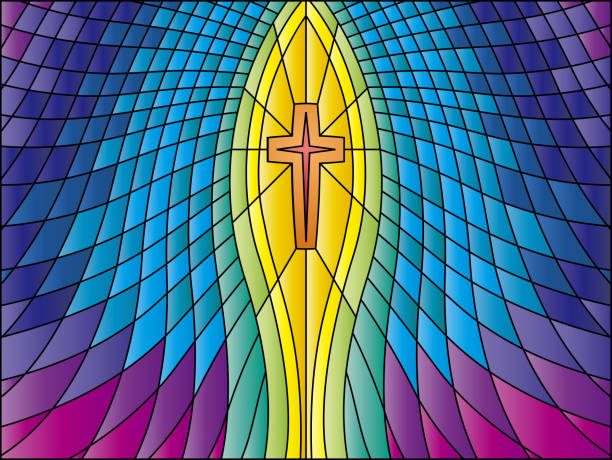 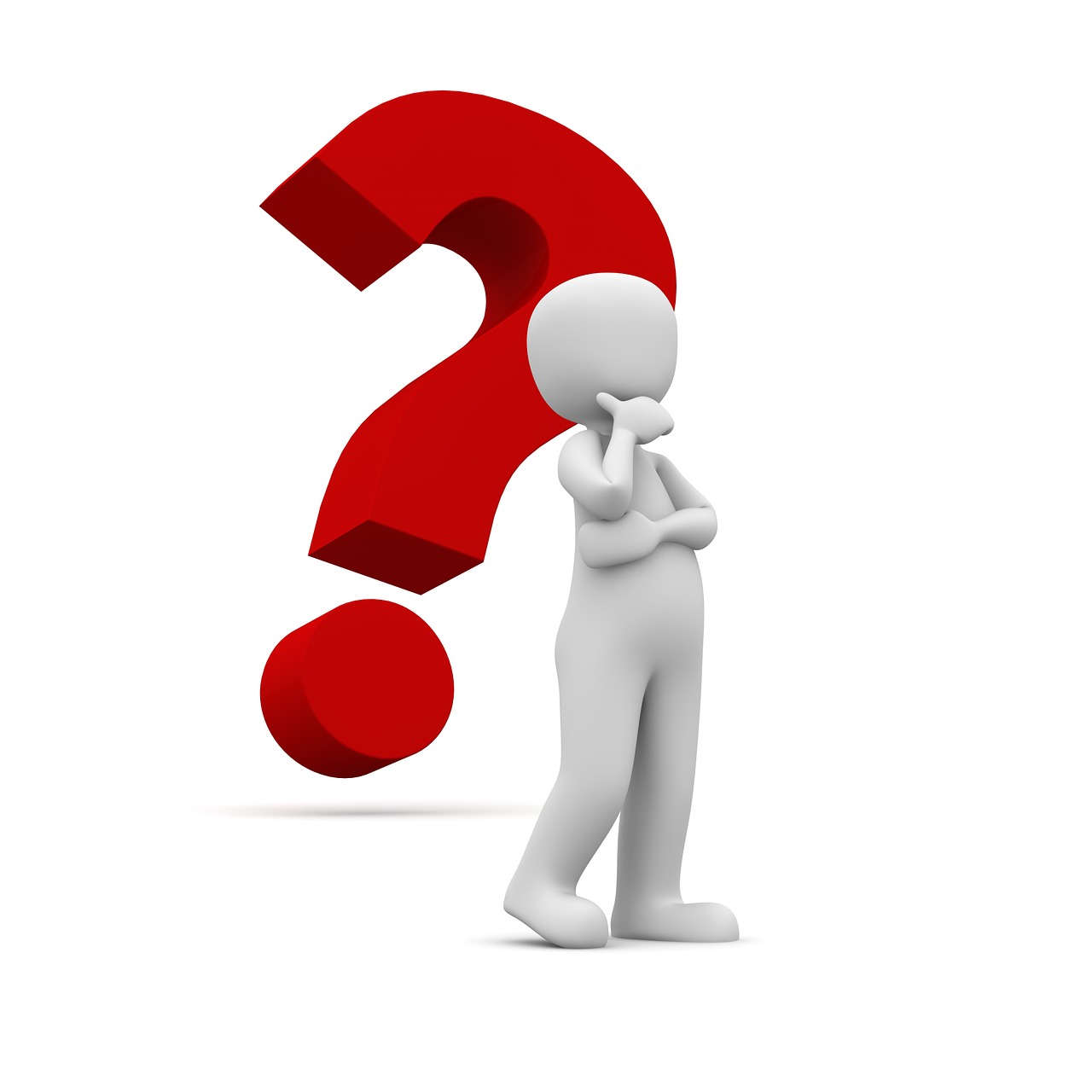 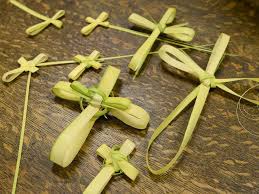 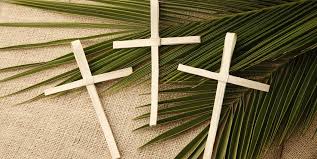 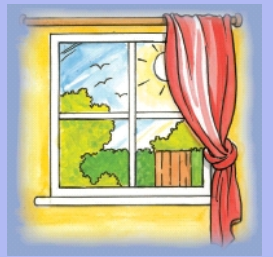 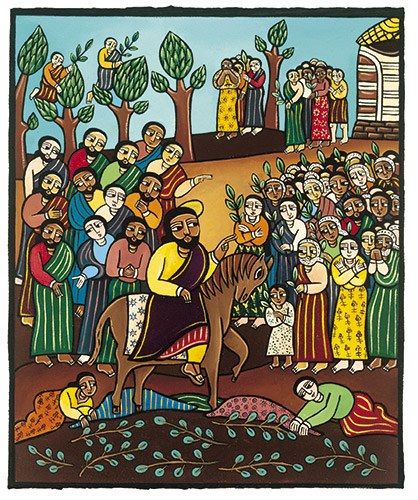 https://request.org.uk/restart/2017/03/14/holy-week-and-easter/ Why do Christians times 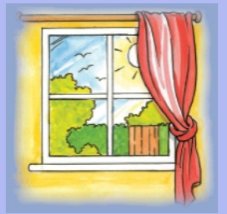 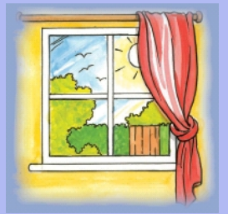 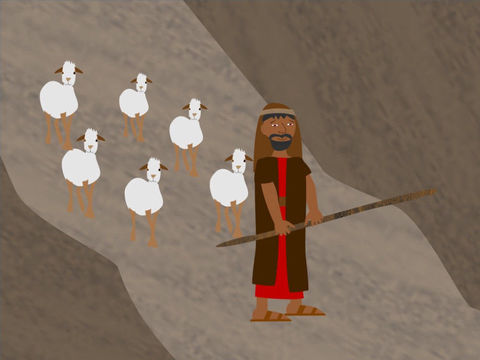 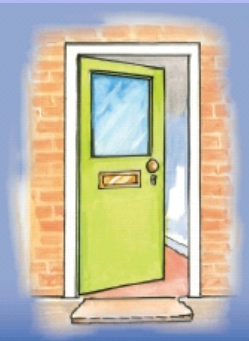 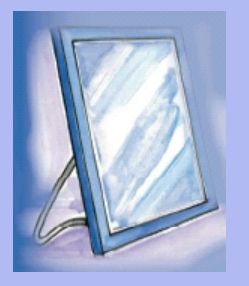 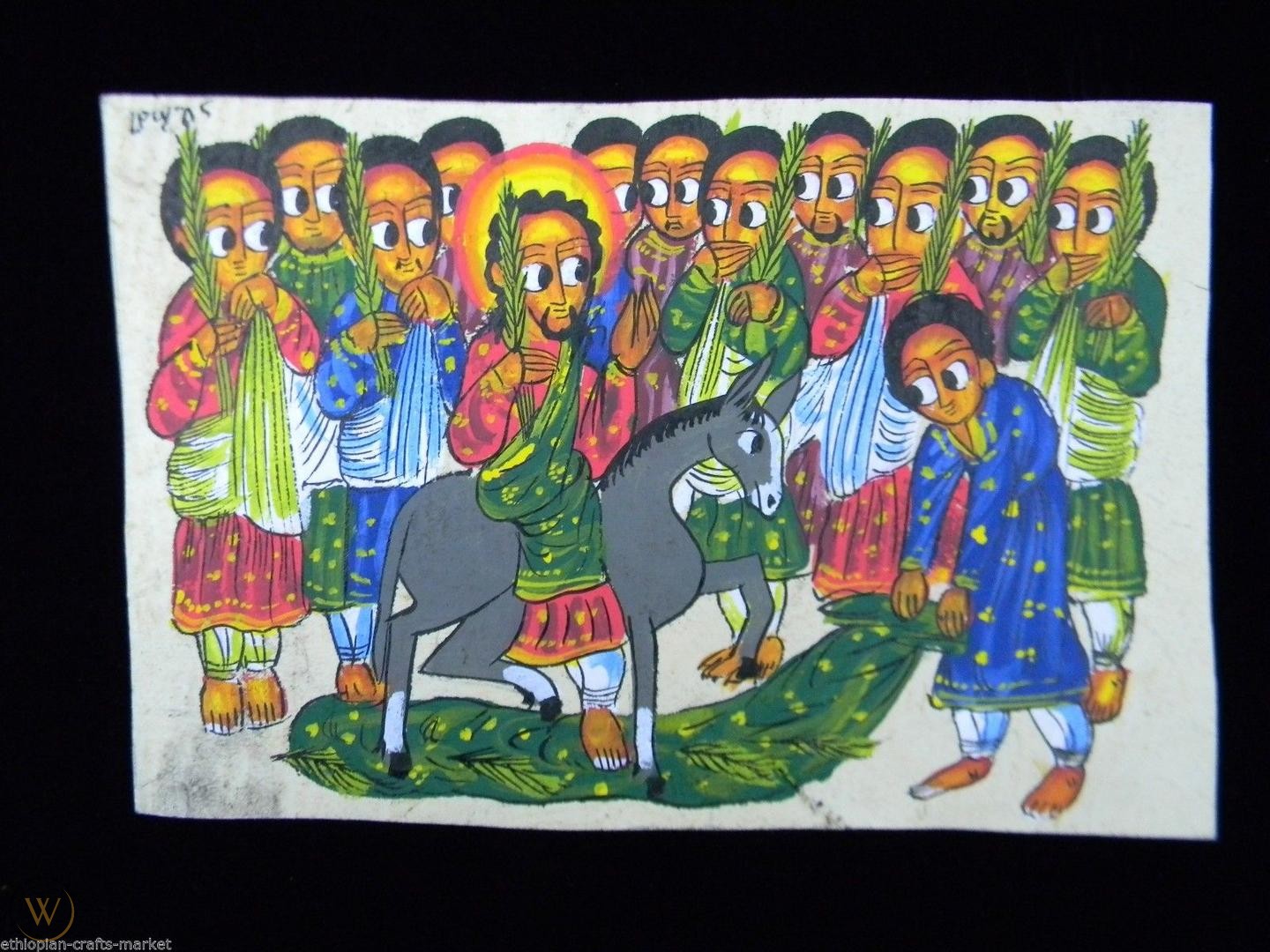 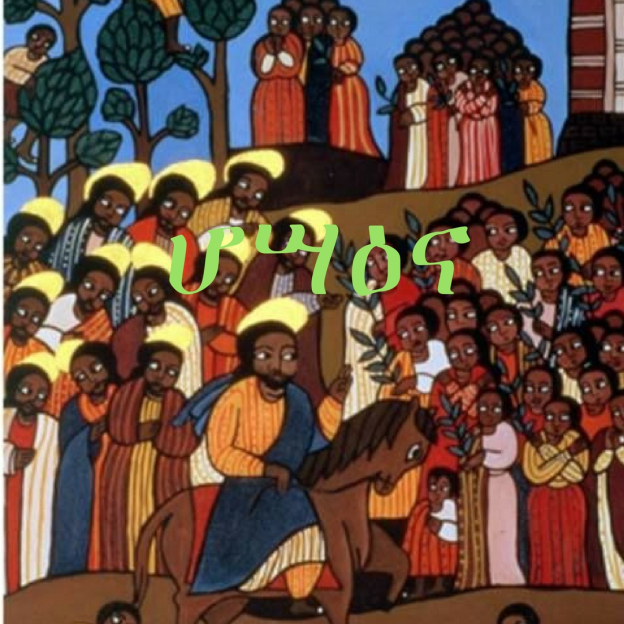 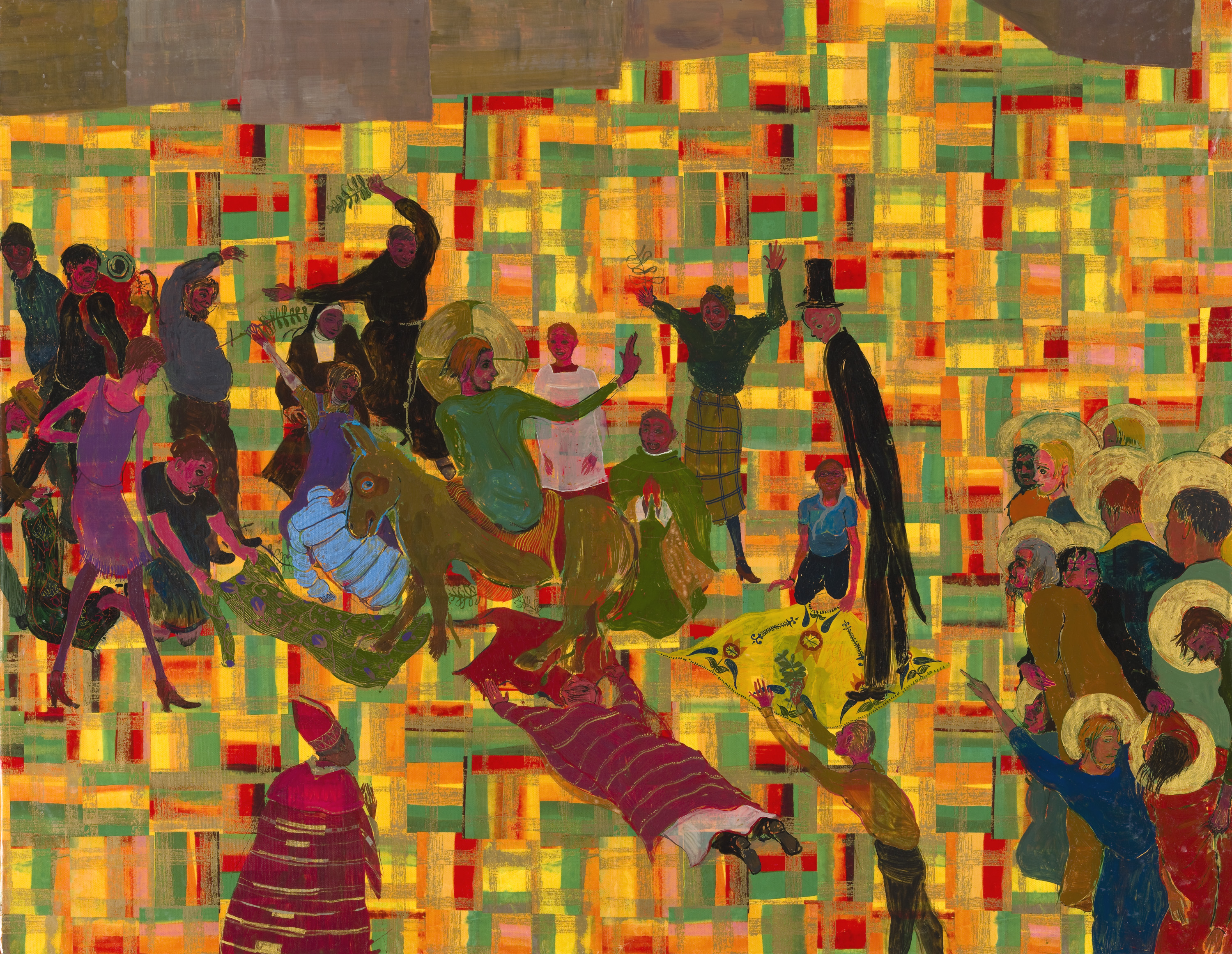 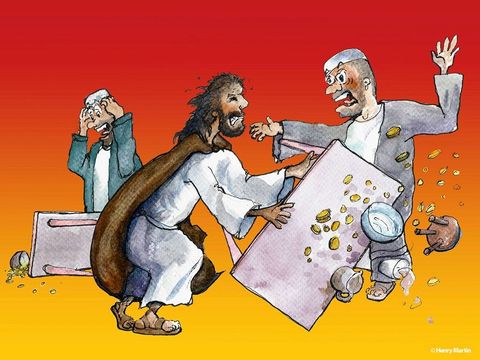 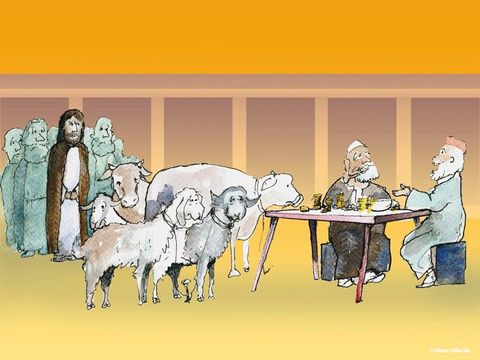 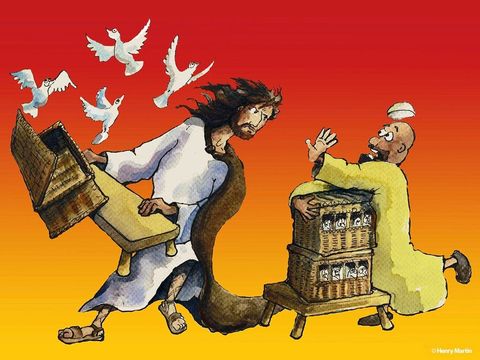 The plagues are: water turning to blood, frogs, lice, flies, livestock pestilence, boils, hail, locusts, darkness and the killing of firstborn children. 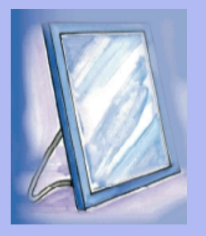 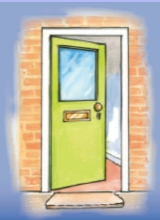 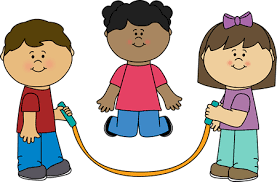 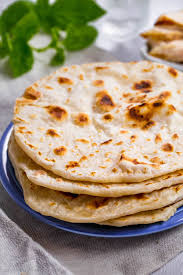 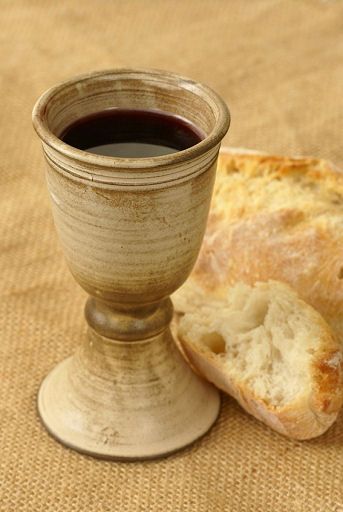 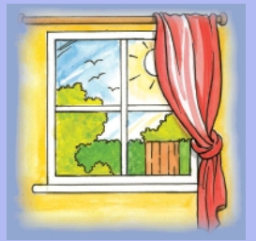 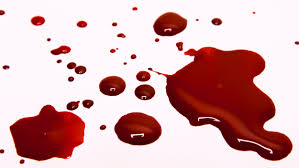 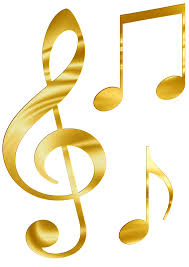 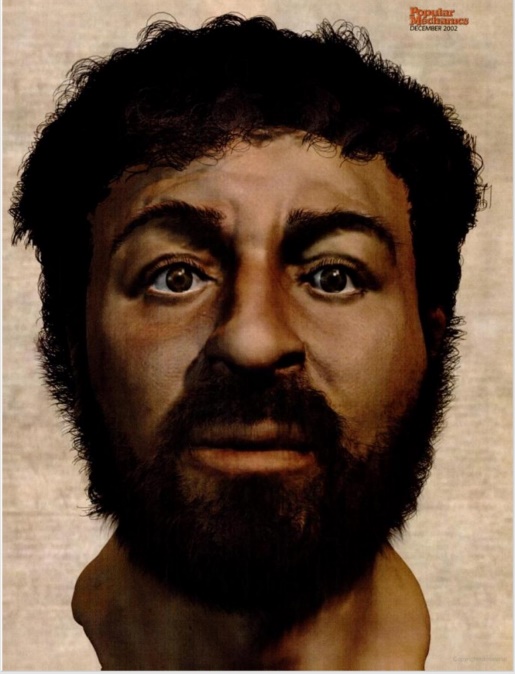 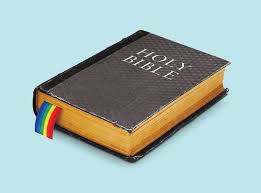 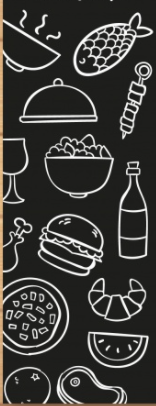 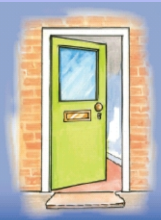 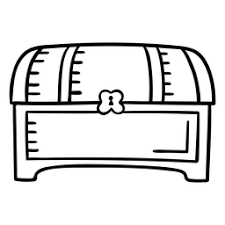 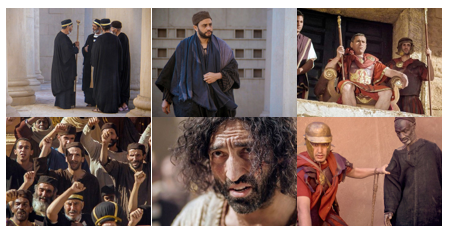 Watch: The Last Supper and Arrest Cliphttps://request.org.uk/restart/2017/03/14/holy-week-and-easter/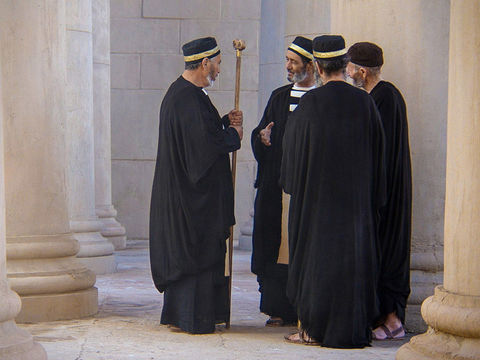 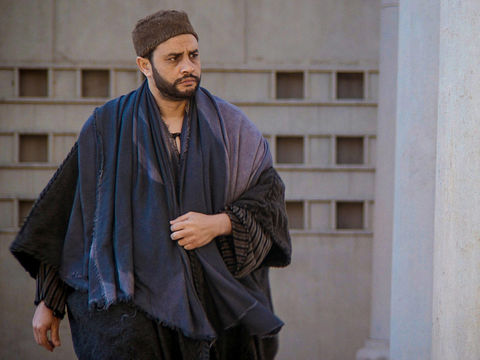 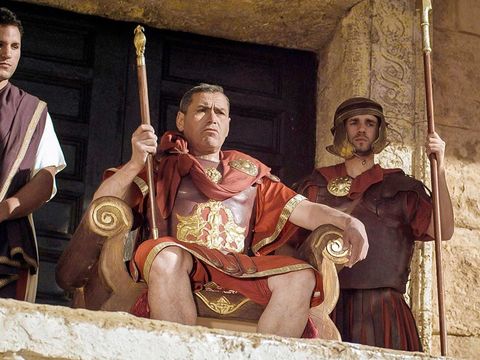 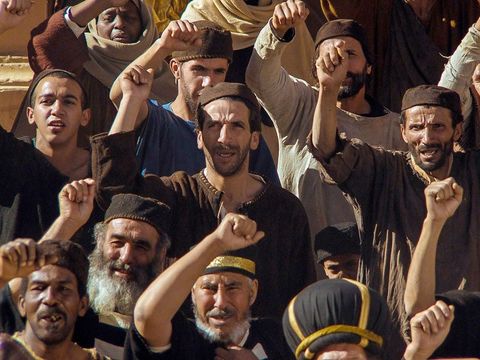 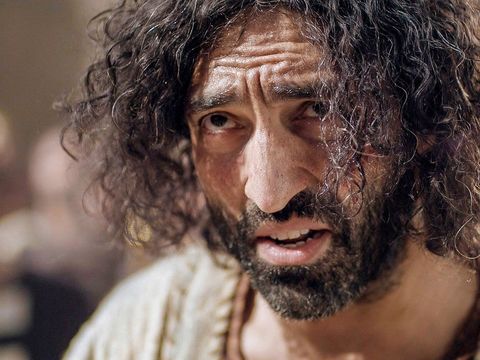 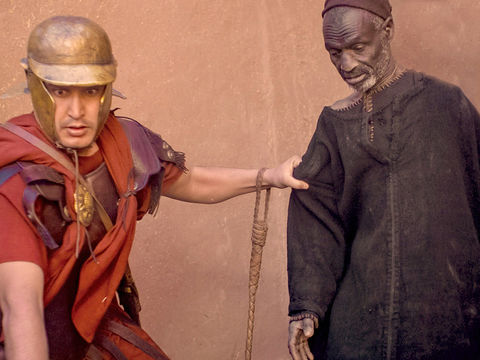 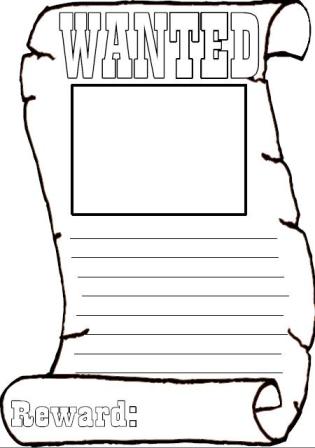 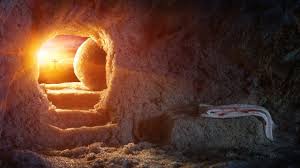 Watch: The Resurrection clip: https://request.org.uk/restart/2017/03/14/holy-week-and-easter/Read: 28 The day after the Sabbath day was the first day of the week. At dawn on the first day, Mary Magdalene and another woman named Mary went to look at the tomb.2 At that time there was a strong earthquake. An angel of the Lord came down from heaven. The angel went to the tomb and rolled the stone away from the entrance. Then he sat on the stone. 3 He was shining as bright as lightning. His clothes were white as snow. 4 The soldiers guarding the tomb were very frightened of the angel. They shook with fear and then became like dead men.5 The angel said to the women, “Don’t be afraid. I know that you are looking for Jesus, the one who was killed on the cross. 6 But he is not here. He has risen from death as he said he would. Come and see the place where his body was. 7 And go quickly and tell his followers. Say to them: ‘Jesus has risen from death. He is going into Galilee. He will be there before you. You will see him there.’” Then the angel said, “Now I have told you.”8 The women left the tomb quickly. They were afraid, but they were also very happy. They ran to tell Jesus’ followers what had happened. 9 Suddenly, Jesus met them and said, “Greetings.” The women came up to Jesus, took hold of his feet, and worshiped him. 10 Then Jesus said to them, “Don’t be afraid. Go and tell my brothers to go on to Galilee. They will see me there.”
									Matthew 28:1-10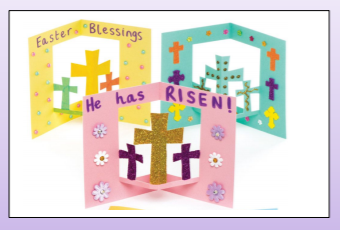 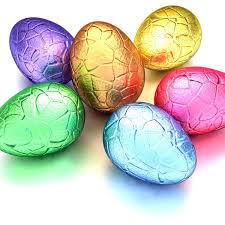 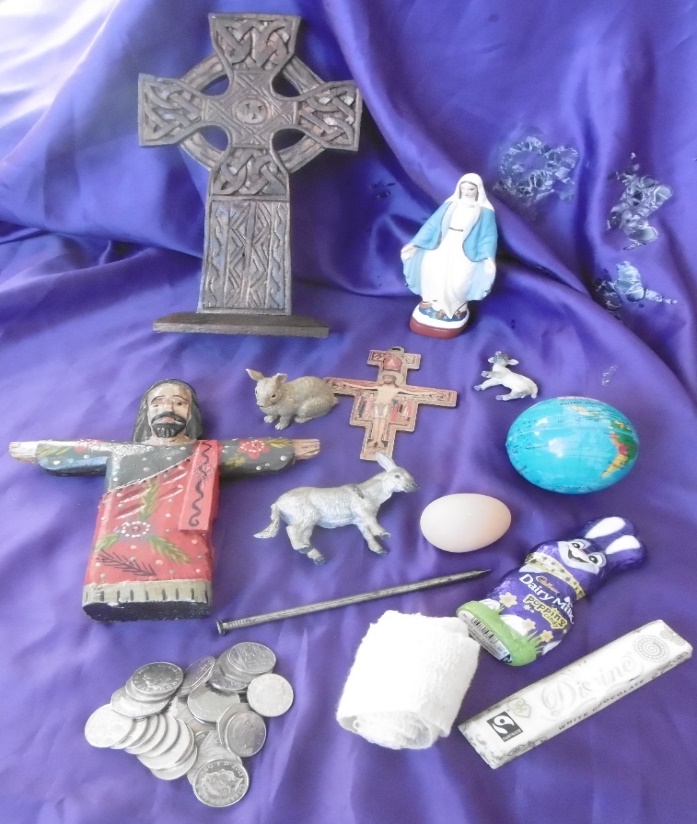 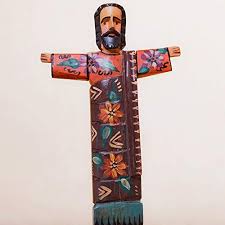 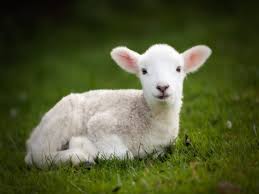 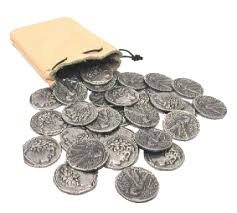 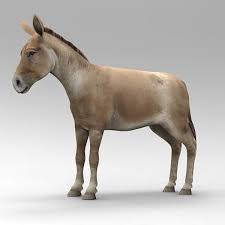 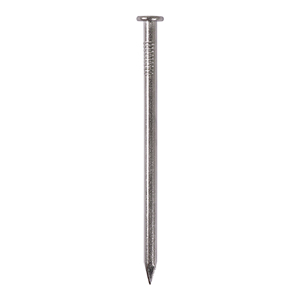 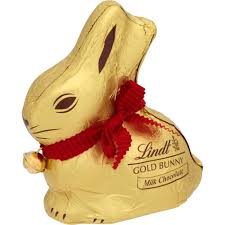 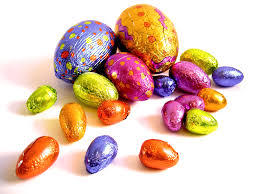 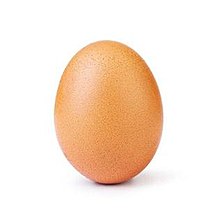 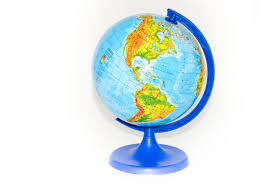 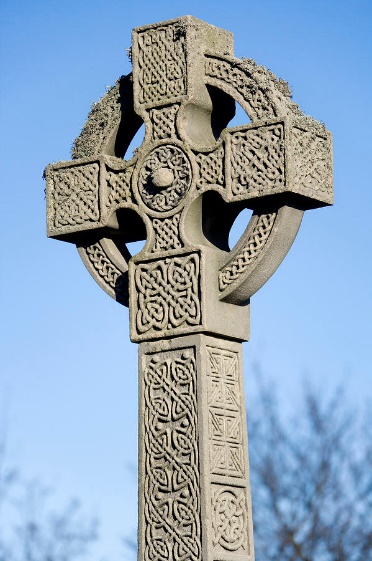 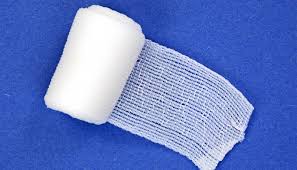 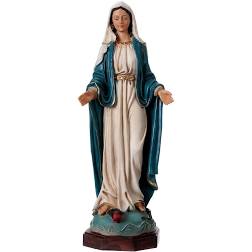 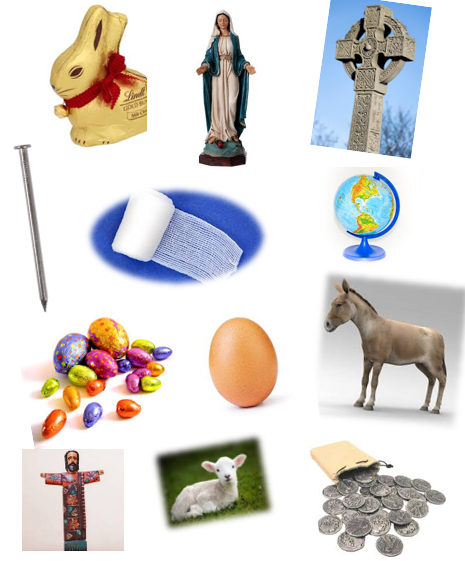 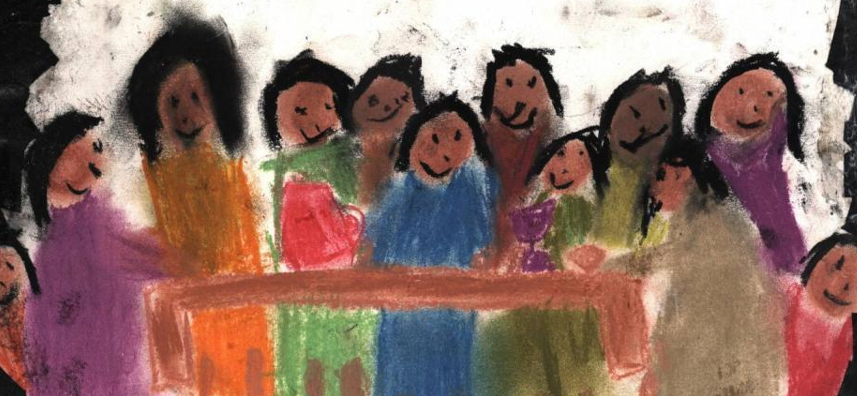 Key WordMeaningincarnationGod in human form; God ‘in the flesh’salvationJesus rescuing people; being saved.crucifixion Being killed by being nailed to a cross.resurrectionComing back to life.Easter A festival where Christians celebrate Jesus’ resurrection.Palm SundayThis remembers Jesus’ entry into Jerusalem on a donkey, where he was welcomed by people.Maundy ThursdayThis remembering the day of the Last Supper. The disciples met with Jesus in an upper room to celebrate a Passover meal together.Passover/PesachHoliday commemorating the Exodus from Egypt. The holiday also marks the beginning of the harvest season. It is sometimes called Pesach.Last SupperThe last Passover/Pesach meal which Jesus hared with his disciples before his death.Good FridayThe day when Christians remember Jesus’ crucifixion.blasphemySpeaking badly about a religion or insulting God.SanhedrinA group of religious leaders/elders who made sure that religious law was followed.ItemMemory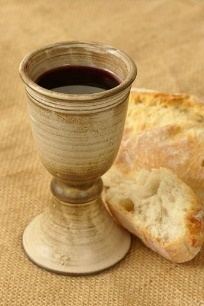 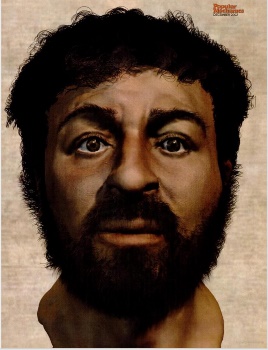 SuspectReasonsRank(Most (1) to least (6) responsible)